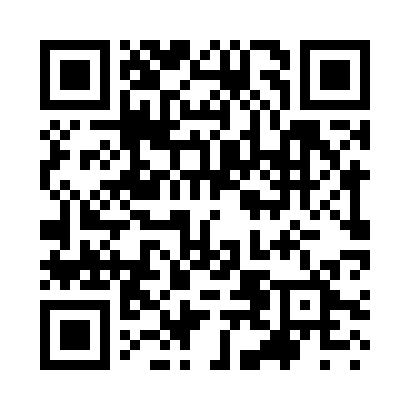 Prayer times for Ceres, ArgentinaWed 1 May 2024 - Fri 31 May 2024High Latitude Method: NonePrayer Calculation Method: Muslim World LeagueAsar Calculation Method: ShafiPrayer times provided by https://www.salahtimes.comDateDayFajrSunriseDhuhrAsrMaghribIsha1Wed6:167:371:054:106:327:492Thu6:167:381:054:096:317:483Fri6:177:381:054:096:317:474Sat6:177:391:054:086:307:475Sun6:187:401:044:076:297:466Mon6:187:401:044:076:287:457Tue6:197:411:044:066:287:458Wed6:197:411:044:066:277:449Thu6:207:421:044:056:267:4410Fri6:207:431:044:046:257:4311Sat6:217:431:044:046:257:4212Sun6:217:441:044:036:247:4213Mon6:227:451:044:036:237:4114Tue6:227:451:044:026:237:4115Wed6:237:461:044:026:227:4016Thu6:237:461:044:026:227:4017Fri6:247:471:044:016:217:4018Sat6:247:481:044:016:217:3919Sun6:257:481:044:006:207:3920Mon6:257:491:044:006:207:3821Tue6:267:491:044:006:197:3822Wed6:267:501:053:596:197:3823Thu6:277:511:053:596:187:3724Fri6:277:511:053:596:187:3725Sat6:287:521:053:586:187:3726Sun6:287:521:053:586:177:3727Mon6:297:531:053:586:177:3628Tue6:297:531:053:586:177:3629Wed6:307:541:053:576:167:3630Thu6:307:551:053:576:167:3631Fri6:317:551:063:576:167:36